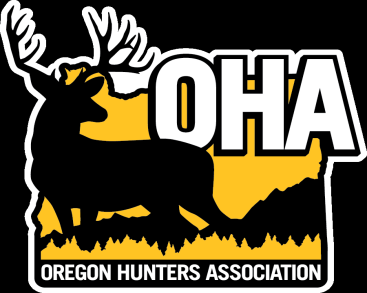 Union/Wallow County Chapter – Oregon Hunters Association“Protecting Oregon’s wildlife, habitat and hunting heritage.”Academic Scholarship ProgramInstructionsRead the applicant information sheet carefully to determine eligibility before completing the application.Include your full name on the upper left corner of all pages, including all attachments.Ensure all portions of the application are complete and include all requested enclosures.Incomplete applications will not be considered for a scholarship.Applicant and school guidance counselor/principal must sign the application.Mail completed application by May 11th 2018 to:Union/Wallowa OHAAttn. – Scholarship Application67494 Market LaneCove, OR 97824Part 1 – Applicant Information (Please type)Today’s Date:Name:Permanent Address:Phone:Email Address:Date of Birth:Part 2 – Extracurricular ActivitiesList membership in school related activities (Sports, FFA, Honor Society, Science Club, etc.).List any activity that demonstrates community leadership and/or involvement (Scouts, 4-H, volunteer work, etc.).List any awards received for school or community involvement.List job experience (after school, summer, etc.).Part 3 – School InformationCurrent High School or College:Area of study in College:Expected Graduation Date if currently enrolled in High School:Part 4 – EssayWrite a brief essay describing your commitment to conservation and preserving our hunting heritage.  Essay must be typed, double-spaced, and should not exceed three pages.Essay must include:Why you will be a good investment if you are awarded this scholarship.Any experiences and background that demonstrate your dedication to conservation and the preservation of our hunting heritage.Why hunting is important to you and your family.Part 5 – Letters of ReferenceInclude three letters of reference from teachers, counselors, coaches, community leaders, or clergy (do not include relatives).Part 6 – Required EnclosuresCopy of current hunting license.Personal photo of applicant engaging in hunting, shooting activity, or conservation activity.Part 7 – Counselor or Principal Signature and StatsCurrent Cumulative Grade Point Average:Signature of Guidance Counselor or Principal:Date:Part 8 – SignatureBy signing this form, I hereby grant the Oregon Hunters Association the unconditional right to use my name, photograph, and essay in connection with press releases and/or publications.  I also certify that I have read and meet the eligibility requirements for the Union/Wallowa County Chapter of the Oregon Hunters Association scholarship.Signature of Applicant:Date:EligibilityMust be an OHA member or have an immediate family member who is an OHA member in good standing.Students should be graduating from a Union or Wallowa County high school, currently enrolled in college at EOU with a minimum of a 2.5 GPA, or attending another University or Collage whose permanent residence is located in Union or Wallowa County.Students must be pursuing a degree at an accredited institution of higher education (Junior College, Community College, Technical College, College or University).Students must support the preservation of the hunting tradition and actively participate in hunting sports.  A copy of your current hunting license is required.Students must be involved in school activities.Students must demonstrate community leadership and/or involvement.Students must submit an essay exhibiting dedication to conservation.Three letters of recommendation must be attached to the application.All applications must be submitted by May 11th 2018.Mail Completed Scholarship Application To -Union/Wallowa OHAAttn. – Scholarship Application67494 Market LaneCove, OR 97824Scholarship AwardsAt least three awards will be given up to $1500.  Notification to awardees will take place by May 21st.Disbursement of FundsStudents may use their scholarship at any accredited institution of higher education (Junior College, Community College, Technical College, College or University).  The money must be used for tuition, room and board on campus, or books.  The Union/Wallowa County Chapter of the OHA will work with the student and the college financial aid officer in determining the payee when the check is issued.  This will ensure the greatest benefit to the recipient and avoid violation of eligibility requirements.  This is a one-time award for one year.